Oferta na Święta Bożego Narodzenia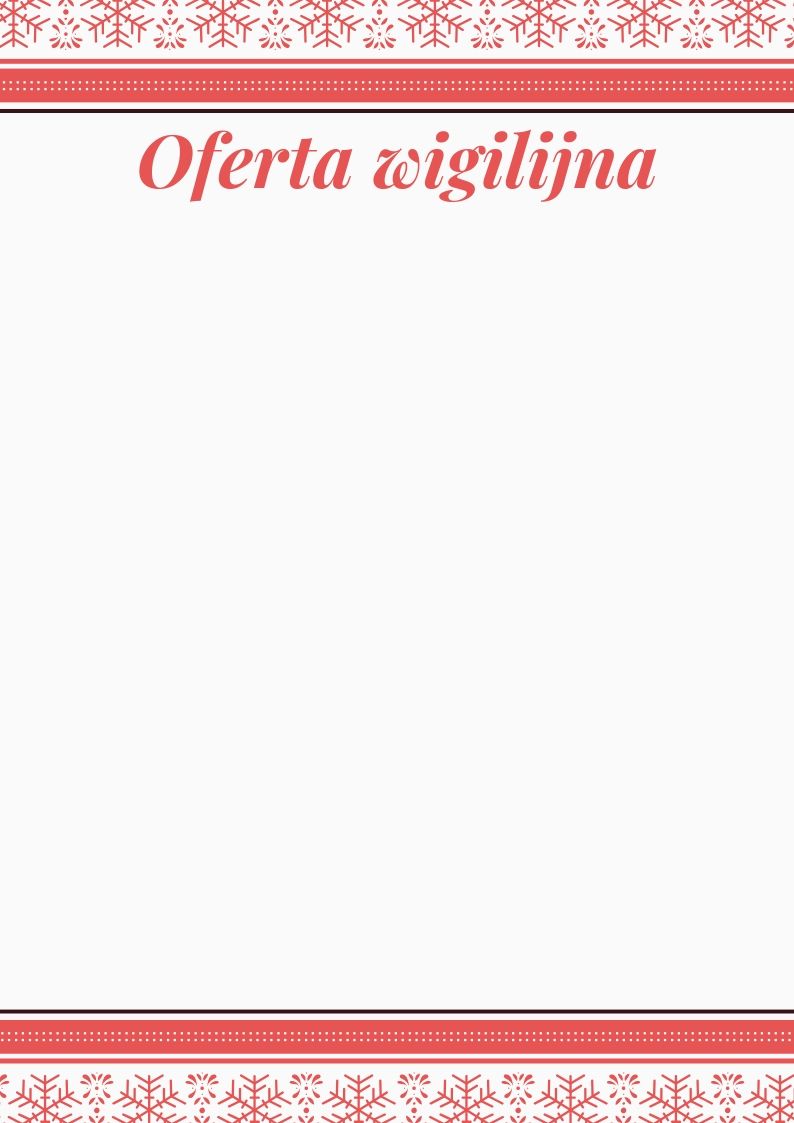 Ryby przygotowane przez nas, do odgrzania:	Karp z cebulą i majerankiem, podsmażony na maśle                     		120g/19,00złFilet z dorsza z sosem grzybowym z curry                                                      	120g/18,00złFilet z łososia z sosem z suszonymi pomidorami                                         	120g/24,00złZimne przekąski:	Śledzie w śmietanie z jabłkiem i cebulą                                                           150g/16,00złŚledzie z marynowanymi grzybkami, czerwoną cebulą 	i kiszonym ogórkiem w oleju rydzowym					150g/19,00złDorsz z warzywami po grecku                                                                            150g/17,00złPasztet mięsny świąteczny z sosem żurawinowym                                        500g/37,00złPasztet z soczewicy i warzyw z chuteyem mango z korzeniami         	 500g/26,00złPierogi ręcznie robione przez Panią Lesię, do odgrzania (ok.350g)	Pierogi z kapustą i grzybami                                                                             	6sztuk/24,00złPierogi z kaczką i modra kapustą					6sztuk/26,00złPierogi ukraińskie (z twarogiem i ziemniakami)				6sztuk/20,00złUszka z grzybami                                                                                                 	500g/65,00zł Zupy:	Krem grzybowy 							1l/40,00złBarszcz czerwony mięsny 						1l/27,00złBarszcz czerwony wege				        			1l/27,00złPaszteciki mięsne                                                                                                	sztuka/7,50złPaszteciki z kapustą i grzybami 						sztuka/6,50złPotrawy świąteczne:	Udko kacze konfitowane / sos 						130g/21,00złZrazy wołowe z ogórkiem kiszonym i boczkiem  /  sos			 130g/19,00złFilet z kurczaka supreme marynowany w szałwii z sosem tymiankowym 200g/19,00złBigos świąteczny mięsny z wędzoną śliwką i czerwonym winem	 	350g/18,00złSchab ze śliwką w sosie pieczeniowym 					1 kg/60,00złBuraki po burgundzku 							250 g/60,00złTarta dyniowa z warzywami i grzybami					cała blaszka 23cm/65,00złDodatki:Kopytka własnej roboty 						150g/6,00złKapusta modra 								150g/9,00złKapusta z grzybami 							150g/11,00złZamówienia można składać do 18.12.2022,  odbiór 23.12.2022 -piątek w godzinach 9.00-15.00Zamówienia można składać przez stronę mpcatering.pl oraz osobiście570 640 515